Broj: 286/21Datum: 13.10.2021. god. Na osnovu prikupljenih i obrađenih informacija po listi pitanja i dojavаma građana u protekla 24 časa ( od 08:00 do 08:00 ) dostavljamo vam sljedeći:          IZVJEŠTAJ  OPERATIVNO  KOMUNIKACIJSKOG CENTRA  112 BD BiHOperater: Veselin Petrović                            Šef OKC-a: Strahinja GajićNapomena: Pod kategorijom „ostale intervencije“ podrazumjevaju se: poplave, akcidentne situacije, zemljotresi i slično. redni brojslužbavrsta informacijebroj intervencijabroj intervencija1.Profesionalna vatrogasna jedinica 123požari111.Profesionalna vatrogasna jedinica 123tehničke intervencije001.Profesionalna vatrogasna jedinica 123ostale intervencije002.Policija Brčko distrikta122krivična djela002.Policija Brčko distrikta122saobraćajne nesreće112.Policija Brčko distrikta122javni red i mir003.Hitna pomoćBrčko distrikta124Broj intervencija                       60                       603.Hitna pomoćBrčko distrikta124rođeniŽenskoMuško3.Hitna pomoćBrčko distrikta124rođeni003.Hitna pomoćBrčko distrikta124umrli554.Civilna zaštita 121Demineri i CZ                       0                       05.JP “Komunalno“ d.o.o.Brčko distrikt BiH080 050 507elektrodistribucijalićka dio zastoj u vremenu od 09:36-10:44 h (interventni radovi na TS)Grbavica dio zastoj u vremenu od 09:53-10:50 h (interventni radovi na TS)Dejtonska dio zastoj u vremenu od 10:04-10:11 h (interventni radovi na TS)Grbavica pored stadiona i Pljoštare zastoj u vremenu od 11:00-11:59 h (interventni radovi na TS)Stolin, Donji Brezik i Gornji Brezik dio zastoj u vremenu od 12:32-12:35 h (ispad DV)Dejtonska, Krajiški put, Ulički put, Grbavica, Pljoštare, Gorice i Plazulje kratkotrajni prekid u 15:39 h (ispad DV-APU)lićka dio zastoj u vremenu od 09:36-10:44 h (interventni radovi na TS)Grbavica dio zastoj u vremenu od 09:53-10:50 h (interventni radovi na TS)Dejtonska dio zastoj u vremenu od 10:04-10:11 h (interventni radovi na TS)Grbavica pored stadiona i Pljoštare zastoj u vremenu od 11:00-11:59 h (interventni radovi na TS)Stolin, Donji Brezik i Gornji Brezik dio zastoj u vremenu od 12:32-12:35 h (ispad DV)Dejtonska, Krajiški put, Ulički put, Grbavica, Pljoštare, Gorice i Plazulje kratkotrajni prekid u 15:39 h (ispad DV-APU)5.JP “Komunalno“ d.o.o.Brčko distrikt BiH080 050 507vodovodRedovne aktivnostiRedovne aktivnosti5.JP “Komunalno“ d.o.o.Brčko distrikt BiH080 050 507gradska čistoća    Redovne aktivnosti    Redovne aktivnosti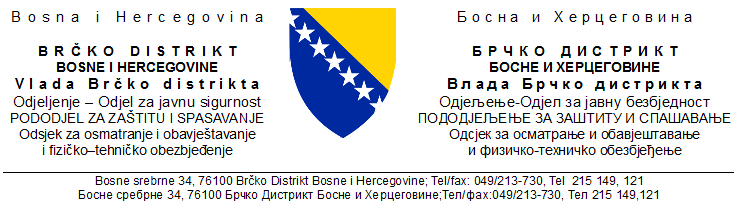 